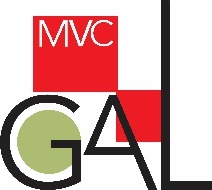 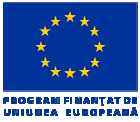 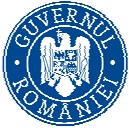 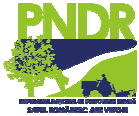 	Anexa 1Plan de acțiuniModelDenumire  solicitant PFA/II/SC etc. ...............................Sediul(adresa) ...............................CUI (CIF) ......................................NR. ORC .......................................Codul CAEN (în sectorul agricol)...........Reprezentant legal .........................2) Descrierea produsului conform schemei accesateDenumirea produsului.Descrierea principalelor caracteristici ale  produsului care derivă din schemă.Exemplu :În cazul produselor tradiționale/produs montan prezentarea caracteristicilor organo - leptici, fizico - chimici, absența aditivilor (se vor dovedi cu buletinele de analiză realizate în laboratoarele RENAR).În cazul produselor ecologice, analizele efectuate pe perioada certificării și care atestă calitatea produsului conform schemei.c) Descrierea procesului de obținere a produsului pentru obținerea certificării conform schemei (în special, în cazul produselor tradiționale/montante, produse ecologice care sunt rezultatul unei prelucrări) un scurt rezumat, maximum o pagină.d) Costurile  întreprinse pe o perioadă de max. 3 ani și defalcate pe ani contractuali (exemplu: controalele întreprinse, testările necesare conform schemei, obținerea certificatului conform Schemei de calitate accesate).Se va specifica, trimestrul, în care se va realiza fiecare acțiune.ATENTIE ! Planificarea acțiunilor se va face de la data încheierii contractului de finanțare, cu autoritatea contractantă.           e) Descrierea modului de ambalare și etichetare a produsului (maximum o pagină).